خالص التهنئة القلبية المقدمة للطالب/ أحمد محمد سيف النصر بالفرقة الرابعة لحصوله على "المركز الثاني" في مسابقة الطالب المثالي على مستوى الجامعة للعام الدراسي ٢٠٢٣ /٢٠٢٤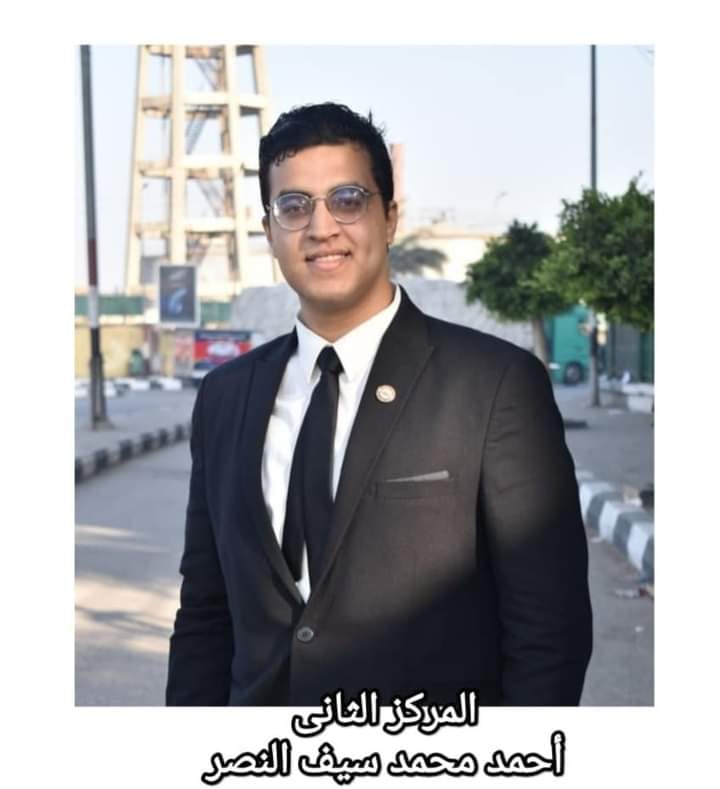 